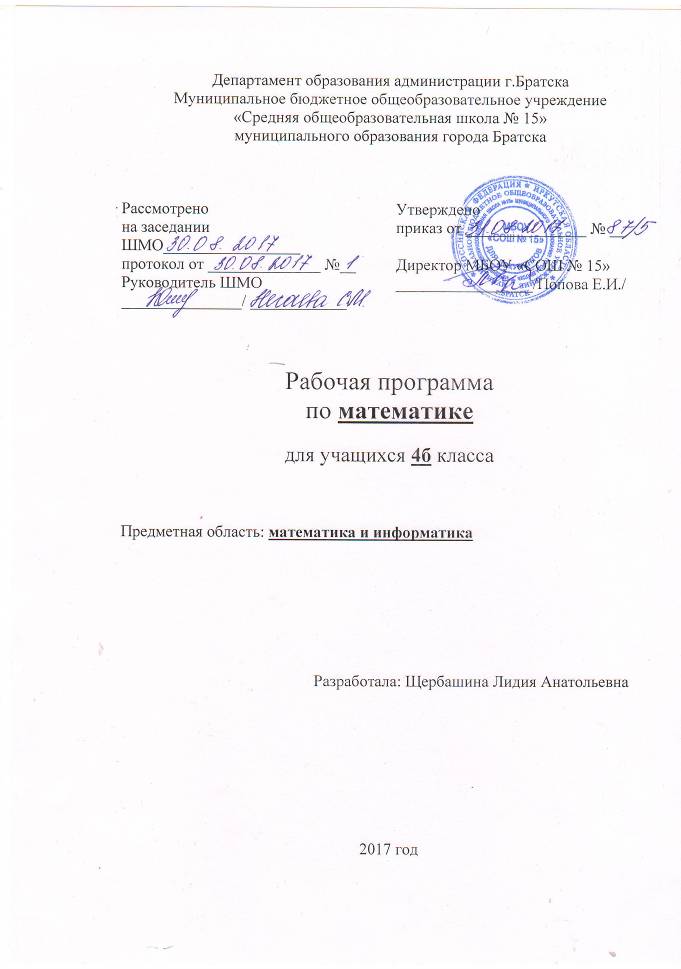 Планируемые предметные результаты освоения учебного предметаЧИСЛА И ВЕЛИЧИНЫ Учащийся научится:образовывать, называть, читать, записывать числа от 0 до 1 000 000;сравнивать  числа и записывать результат сравнения, упорядочивать  заданные числа,  заменять  число суммой разрядных слагаемых, уметь заменять мелкие единицы счета крупными и наоборот;устанавливать закономерность – правило, по которому составлена числовая последовательность (увеличение/уменьшение числа на несколько единиц, увеличение/уменьшение числа в несколько раз); продолжать ее или восстанавливать пропущенные в ней числа;группировать числа по заданному или самостоятельно установленному одному или нескольким признакам;читать, записывать и сравнивать значения величины площади, используя изученные единицы измерения этой величины (квадратный сантиметр, квадратный дециметр, квадратный метр), и соотношения между ними: 1 дм2 = 100 см2,   = 100 дм2; переводить одни единицы площади в другие;читать, записывать и сравнивать значения величины массы, используя изученные единицы измерения этой величины (килограмм, грамм) и соотношение между ними:  = ; переводить мелкие единицы массы в более крупные, сравнивать и  упорядочивать объекты по массе.Учащийся получит возможность научиться:классифицировать числа по нескольким основаниям  (в более сложных случаях) и объяснять свои действия; самостоятельно выбирать единицу для измерения таких величин как площадь, масса в конкретных условиях  и объяснять свой выбор.АРИФМЕТИЧЕСКИЕ ДЕЙСТВИЯУчащийся научится:выполнять табличное умножение и деление чисел; выполнять умножение на 1 и на 0, выполнять деление вида: а : а,  0 : а;выполнять внетабличное умножение и деление, в том числе деление с остатком; выполнять проверку арифметических действий умножение и деление;выполнять письменно действия сложение, вычитание, умножение и деление на однозначное, двузначное и трехзначное число в пределах 1 000 000;вычислять значение числового выражения, содержащего 2 – 5 действий (со скобками и без скобок).Учащийся получит возможность научиться:использовать свойства арифметических действий для удобства вычислений;вычислять значение буквенного выражения при заданных значениях входящих в него букв;решать уравнения на основе связи между компонентами и результатами умножения и деления.РАБОТА С ТЕКСТОВЫМИ ЗАДАЧАМИУчащийся научится:анализировать задачу, выполнять краткую запись задачи в различных видах: в таблице, на схематическом рисунке, на схематическом чертеже;составлять план решения задачи в 2 – 3 действия, объяснять его и следовать ему при записи решения задачи;преобразовывать задачу в новую, изменяя ее условие или вопрос;составлять задачу по краткой записи, по схеме, по ее решению;решать  задачи, рассматривающие взаимосвязи: цена, количество, стоимость; расход материала на 1 предмет, количество предметов, общий расход материала на все указанные  предметы и др.; задачи на увеличение/уменьшение числа в несколько раз.Учащийся получит возможность научиться:сравнивать задачи по сходству  и различию отношений между объектами, рассматриваемых в задачах;дополнять задачу с недостающими данными возможными числами;находить разные способы решения одной и той же задачи, сравнивать их и выбирать наиболее рациональный;решать задачи на нахождение доли числа и числа по его доле;решать задачи практического содержания, в том числе задачи-расчеты.ПРОСТРАНСТВЕННЫЕ ОТНОШЕНИЯ. ГЕОМЕТРИЧЕСКИЕ ФИГУРЫУчащийся научится:обозначать геометрические фигуры буквами;различать круг и окружность;чертить окружность заданного радиуса с использованием циркуля;Учащийся получит возможность научиться:различать треугольники по соотношению длин сторон; по видам углов;изображать геометрические фигуры (отрезок, прямоугольник) в заданном масштабе;читать план участка (комнаты, сада и др.).ГЕОМЕТРИЧЕСКИЕ  ВЕЛИЧИНЫУчащийся научится:измерять длину отрезка;вычислять  площадь прямоугольника (квадрата) по заданным длинам его сторон;выражать площадь объектов в разных единицах площади (квадратный сантиметр, квадратный дециметр. квадратный метр), используя соотношения между ними;Учащийся получит возможность научиться:выбирать наиболее подходящие единицы площади для конкретной ситуации;вычислять площадь прямоугольного треугольника, достраивая его до прямоугольника.РАБОТА С ИНФОРМАЦИЕЙУчащийся научится:анализировать готовые таблицы, использовать их  для выполнения заданных действий, для построения вывода;устанавливать правило, по которому составлена таблица, заполнять таблицу по установленному правилу недостающими элементами;самостоятельно оформлять в таблице зависимости между пропорциональными величинами;выстраивать цепочку логических рассуждений, делать выводы.Учащийся получит возможность научиться:читать несложные готовые таблицы;понимать высказывания, содержащие логические связки («… и …», «если …, то …», «каждый», «все» и др.), определять «верно» или «неверно» приведенное высказывание о числах, результатах действиях, геометрических фигурах.Содержание учебного  предметаЧисла и величиныСчёт предметов. Образование, название и запись чисел от 0 до 1 000 000. Десятичные единицы счёта. Разряды и классы. Представление многозначных чисел в виде суммы разрядных слагаемых. Сравнение и упорядочение чисел, знаки сравнения.Измерение величин. Единицы измерения величин: массы (грамм, килограмм, центнер, тонна); вместимости (литр), времени (секунда, минута, час, сутки, неделя, месяц, год, век). Соотношения между единицами измерения однородных величин. Сравнение и упорядочение однородных величин. Доля величины (половина, треть, четверть, десятая, сотая, тысячная). Арифметические действияСложение, вычитание, умножение и деление. Знаки действий. Названия компонентов и результатов арифметических действий. Таблица сложения. Таблица умножения. Взаимосвязь арифметических действий (сложения и вычитания, сложения и умножения, умножения и деления). Нахождение неизвестного компонента арифметического действия. Деление с остатком. Свойства сложения, вычитания и умножения: переместительное и сочетательное свойства сложения и умножения, распределительное свойство умножения относительно сложения и вычитания. Числовые выражения. Порядок выполнения действий в числовых выражениях со скобками и без скобок. Нахождение значения числового выражения. Использование свойств арифметических действий и правил о порядке выполнения действий в числовых выражениях. Алгоритмы письменного сложения и вычитания многозначных чисел, умножения и деления многозначных чисел на однозначное, двузначное и трёхзначное число. Способы проверки правильности вычислений (обратные действия, взаимосвязь компонентов и результатов действий, прикидка результата, проверка вычислений на калькуляторе). Элементы алгебраической пропедевтики. Выражения с одной переменной вида a ± 28, 8 ∙b, c : 2; с двумя переменными вида: a+ b, а – b, a ∙ b, c: d(d ≠ 0), вычисление их значений при заданных значениях входящих в них букв. Использование буквенных выражений при формировании обобщений, при рассмотрении умножения 1 и 0 (1 ∙ а = а, 0 ∙ с = 0 и др.). Уравнение. Решение уравнений (подбором значения неизвестного, на основе соотношений между целым и частью, на основе взаимосвязей между компонентами и результатами арифметических действий).Работас текстовыми задачамиЗадача. Структура задачи. Решение текстовых задач арифметическим способом. Планирование хода решения задач.Текстовые задачи, раскрывающие смысл арифметических действий (сложение, вычитание, умножение и деление). Текстовые задачи, содержащие отношения «больше на (в) …», «меньше на (в) …». Текстовые задачи, содержащие зависимости, характеризующие процесс движения (скорость, время, пройденный путь), расчёт стоимости товара (цена, количество, общая стоимость товара), расход материала при изготовлении предметов (расход на один предмет, количество предметов, общий расход) и др. Задачи на определение начала, конца и продолжительности события. Задачи на нахождение доли целого и целого по его доле.Решение задач разными способами.Представление текста задачи в виде рисунка, схематического рисунка, схематического чертежа, краткой записи, в таблице, на диаграмме.Пространственные отношения. Геометрические фигурыВзаимное расположение предметов в пространстве и на плоскости (выше — ниже, слева — справа, за — перед, между, вверху — внизу, ближе — дальше и др.). Распознавание и изображение геометрических фигур: точка, линия (прямая, кривая), отрезок, луч, угол, ломаная; многоугольник (треугольник, четырёхугольник, прямоугольник, квадрат, пятиугольник и т. д.).Свойства сторон прямоугольника. Виды треугольников по углам: прямоугольный, тупоугольный, остроугольный. Виды треугольников по соотношению длин сторон: разносторонний, равнобедренный (равносторонний). Окружность (круг). Центр, радиус окружности (круга). Использование чертёжных инструментов (линейка, угольник, циркуль) для выполнения построений.Геометрические формы в окружающем мире. Распознавание и называние геометрических тел: куб, пирамида, шар. Геометрические величиныГеометрические величины и их измерение. Длина. Единицы длины (миллиметр, сантиметр, дециметр, метр, километр). Соотношения между единицами длины. Перевод одних единиц длины в другие. Измерение длины отрезка и построение отрезка заданной длины. Периметр. Вычисление периметра многоугольника, в том числе периметра прямоугольника (квадрата). Площадь. Площадь геометрической фигуры. Единицы площади (квадратный миллиметр, квадратный сантиметр, квадратный дециметр, квадратный метр, квадратный километр). Точное и приближённое (с помощью палетки) измерение площади геометрической фигуры. Вычисление площади прямоугольника (квадрата).Работа с информациейСбор и представление информации, связанной со счётом (пересчётом), измерением величин; анализ и представление информации в разных формах: таблицы, столбчатой диаграммы. Чтение и заполнение таблиц, чтение и построение столбчатых диаграмм.Интерпретация данных таблицы и столбчатой диаграммы.Составление конечной последовательности (цепочки) предметов, чисел, числовых выражений, геометрических фигур и др. по заданному правилу. Составление, запись и выполнение простого алгоритма (плана) поиска информации.Построение простейших логических высказываний с помощью логических связок и слов («верно/неверно, что …», «если …, то …», «все», «каждый» и др.).Календарно-тематическое планированиеДата № п/пТема урокаКоличество часовДата проведенияПримечаниеЧисла от 1 до 1000 (15 ч)Числа от 1 до 1000 (15 ч)Числа от 1 до 1000 (15 ч)Числа от 1 до 1000 (15 ч)Числа от 1 до 1000 (15 ч)1Повторение. Нумерация, счет предметов. Разряды. 1 час05.092Числовые выражения. Порядок выполнения действий.1 час06.093Нахождение суммы нескольких слагаемых1 час07.094 Вычитание трёхзначных чисел.1 час08.095Приёмы письменного умножения трёхзначных чисел на однозначное1 час12.096Письменное умножение однозначных чисел на многозначные.1 час13.097Приёмы письменного деления трёхзначных чисел на однозначное число1 час14.098Деление трёхзначных чисел на однозначное.1 час15.099Закрепление навыка письменных приёмов деления 1 час19.0910Деление трёхзначного числа на однозначное, когда в записи частного есть нули.1 час20.0911Знакомство со столбчатыми диаграммами.1 час21.0912Повторение пройденного. Что узнали? Чему научились?1 час22.0913Контрольная работа по теме «Повторение изученного в 3 классе». 1 час26.0914Нумерация. Класс единиц и класс тысяч1 час27.0915Чтение многозначных чисел1 час28.0916Запись многозначных чисел. 1 час29.0917Представление многозначных чисел в виде суммы разрядных слагаемых. Тест «Многозначные числа».1 час03.1018 Сравнение чисел.1 час04.1019Увеличение, уменьшение числа в 10, 100, 1000 раз1 час05.1020Выделение в числе общего количества единиц любого разряда.1 час06.1021Класс миллионов, класс миллиардов.1 час 10.1022Проект «Математика вокруг нас».1 час11.1023Повторение пройденного. Что узнали? Чему научились?1 час12.1024Контрольная работа по теме «Нумерация».1 час13.1025Защита проектов «Математика вокруг нас».1 час17.1026 Единицы длины – километр. Таблица единиц длины.1 час18.1027Соотношения между единицами длины. Самостоятельная работа «Единицы длины».1 час19.1028Единицы площади: квадратный километр, квадратный миллиметр.1 час20.1029Таблица единицы площади. 1 час24.1030Контрольная работа по теме: «Нумерация больше тысячи» 1 час25.1031Работа над ошибками. Закрепление изученного. 1 час26.1032Единицы массы. Тонна, центнер1 час27.1033Таблица единиц массы 1 час08.1134Единицы времени Определение времени по часам1 час09.1135Единицы времени. Век1 час10.1136Единицы времени.1 час14.1137Таблица единиц времени1 час15.1138Проверочная работа по теме «Величины».Повторение пройденного.1 час16.1139Анализ работы. Повторение пройденного.1 час17.1140Контрольная работа по теме «Письменное сложение и вычитание».1 час21.1141Устные и письменные приёмы вычислений1 час22.1142Приём письменного вычитания: 7000-456, 57001-180321 час23.1143Нахождение неизвестного слагаемого.1 час24.1144 Нахождение неизвестного уменьшаемого и вычитаемого.1 час28.1145Нахождение нескольких долей целого.1 час29.1146Нахождение нескольких долей целого.1 час30.1147Решение задач раскрывающих смысл арифметических действий.1 час01.1248Сложение и вычитание величин.1 час05.1249Решение задач на увеличение на несколько единиц в косвенной форме.1 час06.1250Контрольная работа по теме «Сложение и вычитание».1 час07.1251Анализ контрольной работы. Страничка для любознательных..1 час08.1252Повторение пройденного. Что узнали? Чему научились?1 час12.1253Умножение и его свойства. Умножение на 0 и 1.1 час13.1254Письменное умножение многозначного числа на однозначное. 1 час14.12.55Умножение на 0 и 1.1 час15.1256Умножение чисел, запись которых оканчивается нулями1 час19.1257 Нахождение неизвестного множителя,  делимого и  делителя.  1 час20.1258Деление многозначного числа на однозначное.1 час21.1259Письменное  деление многозначного числа на однозначное.1 час22.1260Контрольная работа1 час26.1261Работа над ошибками. Письменное деление многозначного числа на однозначное.1 час27.1262Решение задач на увеличение и уменьшение числа в несколько раз.1 час28.1263Письменное деление многозначного числа на однозначное.1 час29.1264 Решение задач на пропорциональное деление.1 час16.0165Письменное деление многозначного числа на однозначное.  1 час17.0166 Решение задач на пропорциональное деление.1 час18.0167Деление многозначного числа на однозначное.1 час19.0168Деление многозначного числа на однозначное.1 час23.0169Закрепление изученного. Тест «Проверим и оценим свои достижения».1 час24.0170Контрольная работа по теме «Умножение и деление на однозначное число».1 час25.0171Анализ контрольной работы. Закрепление изученного.1 час26.0172Решение текстовых задач.1 час30.0173Скорость. Единицы скорости. 1 час31.0174Взаимосвязь между скоростью, временем и расстоянием.1 час01.0275Решение задач с величинами: скорость, время, расстояние.1 час02.0276Проверочная работа по теме «Решение задач на движение».1 час06.0277Умножение числа на произведение1 час07.0278Письменное умножение на числа, оканчивающиеся нулями1 час08.0279Письменное умножение чисел, запись которых оканчивается нулями.1 час09.0280Письменное умножение двух чисел, оканчивающихся нулями1 час13.0281Решение задач на одновременное встречное движение.1 час14.0282Перестановка и группировка множителей1 час15.02.83Повторение пройденного. 1 час16.0284Повторение пройденного. 1 час20.0285Контрольная работа  по теме«Письменное умножение».1 час21.0286Анализ контрольной работы.Деление числа на произведение.1 час22.0287Деление числа на произведение.1 час23.0288Деление с остатком на 10, 100, 10001 час27.02.89Составление и решение задач, обратных данной.1 час28.0290Письменное деление на числа, оканчивающиеся нулями1 час01.03.91Письменное деление на числа, оканчивающиеся нулями1 час02.0392Письменное деление  на числа, оканчивающиеся нулями1 час06.0393Письменное деление на числа, оканчивающиеся нулями1 час07.0394Решение задач на движение в противоположных направлениях1 час09.0395 Письменное деление на числа, оканчивающиеся нулями. Закрепление.      Проверочная работа.1 час13.0396Повторение пройденного. Что узнали? Чему научились?1 час14.0397Проект «Математика вокруг нас».1 час15.0398Контрольная работа по теме «Умножение и деление на числа, оканчивающиеся нулями».1 час16.0399Анализ контрольной работы, работа над ошибками.1 час27.03100Умножение числа на сумму1 час28.03101Письменное умножение многозначного числа на двузначное число. 1 час29.03102Письменное умножение многозначного числа на двузначное число. 1 час30.03103 Решение задач на нахождение неизвестного по двум разностям.1 час03.04104Решение текстовых задач.1 час04.04105Письменное умножение многозначного числа на трехзначное число..1 час05.04106Письменное умножение многозначного числа на трехзначное число.1 час06.04107Письменное умножение многозначного числа на трехзначное число.1 час10.04108Письменное умножение многозначного числа на трехзначное число.1 час11.04109Повторение пройденного. Что узнали? Чему научились?1 час12.04110Письменное деление многозначного числа на двузначное число.1 час13.04111Письменное деление многозначного числа на двузначное с остатком.1 час17.04112Письменное деление многозначного числа на двузначное. 1 час18.04113Письменное деление многозначного числа на двузначное. Закрепление.1 час19.04114Письменное деление на двузначное число. Изменение пробной цифры. 1 час20.04115Письменное деление многозначного числа на двузначное. Закрепление 1 час24.04116 Решение задач.1 час25.04117Письменное деление на двузначное число. Закрепление изученного.1 час26.04118Письменное деление на двузначное число, когда в частном есть нули. 1 час27.04119Письменное деление на двузначное число. Проверочная работа.1 час02.05120Повторение пройденного. Что узнали? Чему научились?1 час03.05121Контрольная работа по теме «Умножение и деление».1 час04.05122Анализ контрольной работы. Письменное деление многозначного числа на трёхзначное.1 час08.05123Письменное деление многозначного числа на трёхзначное.1 час1005124Письменное деление на трехзначное число. 1 час11.05125Проверка умножения делением и деления умножением.1 час15.05126Проверка деления с остатком.1 час16.05127Проверка деления с остатком.1 час17.05128Промежуточная аттестация. Тест.1 час18.05129Анализ контрольной работы. Работа над ошибками.1 час22.05130 Нумерация. Выражения и уравнения.1 час23.05131Арифметические действия.1 час24.05132Арифметические действия.1 час25.05